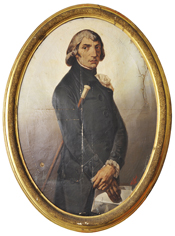 Liceo Classico “Giuseppe Parini”Anno Scolastico 2019-2020PIANO DI LAVORO ANNUALELivello iniziale della classe________________________________________________________________________________________________________________________________________________________________Obiettivi di apprendimento________________________________________________________________________________________________________________________________________________________________Contenuti principali del programma dell’anno________________________________________________________________________________________________________________________________________________________________Strumenti (testi in adozione, appunti, sussidi audio-video…)________________________________________________________________________________________________________________________________________________________________Metodi (lezione frontale, didattica laboratoriale, attività di gruppo…)________________________________________________________________________________________________________________________________________________________________Verifica e valutazione ________________________________________________________________________________________________________________________________________________________________Milano, ___________                                                Il docente _______________________________DocenteMateriaClasse 